 ПОСТАНОВЛЕНИЕГлавы администрации муниципального образования«Хатажукайское сельское поселение»От 29.11.2019г № 53                                                                                                                             а. Пшичо«Об утверждении Программы развития  и поддержки субъектов малого и среднего предпринимательства в муниципальном образовании«Хатажукайское сельское поселение»на 2020 – 2022годы.        В соответствии со с Федеральным законом от 06.10. 2003 года №131 –ФЗ «Об общих принципах организации местного самоуправления в Российской Федерации», Федеральным законом от 24.07.2007 года № 209 –ФЗ «О развитии малого и среднего предпринимательства в Российской федерации» и в целях создания благоприятных  правовых, экономических и организационных условий для дальнейшего развития субъектов малого и среднего предпринимательства в производственной и социальной сферах Хатажукайского сельского поселения: 1. Утвердить прилагаемую Программу развития  и поддержки субъектов  малого и среднего предпринимательства в  муниципальном образовании «Хатажукайское сельское поселение» на 2017 – 2019 годы.2. Контроль за исполнением настоящего Постановления оставляю за собой. 3. Настоящее Постановление вступает в силу с момента его официального обнародования или опубликования в районной газете «ЗаряГлава администрацииМО «Хатажукайское сельское поселение»                                                  К. А. Карабетов Утвержден постановлением главыадминистрации МО «Хатажукайское сельское поселение» от 29.11. 2019г. № 53Муниципальная программаразвития и поддержки субъектов малого и среднего предпринимательствав Хатажукайском  сельском поселенииШовгеновского  района РА на 2020 - 2022 годыНастоящая Программа разработана в соответствии с Федеральным законом от от 24.07.2007 N 209-ФЗ "О развитии малого и среднего предпринимательства в Российской Федерации". К полномочиям органов местного самоуправления отнесено создание условий для развития малого и среднего предпринимательства. Критерии отнесения субъектов хозяйственной деятельности к субъектам малого и среднего предпринимательства определены данным законом.Цели и основные задачи настоящей Программы направлены на создание условий для развития малого и среднего предпринимательства на территории Хатажукайского сельского поселения Шовгеновского района РА.Программа определяет перечень мероприятий, направленных на достижение целей в области развития малого и среднего предпринимательства в Хатажукайском  сельском поселении Шовгеновского  района, объемы и источники их финансирования, ответственных за реализацию мероприятий, показатели результативности деятельности.2. Основные цели и задачи ПрограммыОсновными целями Программы являются: содействие развитию малого и среднего предпринимательства на территории Хатажукайского сельского поселения Шовгеновского  района, формирование благоприятных условий для развития малого и среднего предпринимательства и увеличение его вклада в производственную и социальную сферу Хатажукайского сельского поселения, обеспечение занятости и развитие само занятости населения Хатажукайского сельского поселения.Достижение поставленных целей предлагается реализовать на принципах взаимодействия органов местного самоуправления Хатажукайского сельского поселения Шовгеновского  района с органами государственной власти Шовгеновского района, общественными объединениями и некоммерческими организациями предпринимателей, субъектами малого и среднего предпринимательства.Задачи, которые необходимо решить для достижения поставленных целей: создание благоприятных условий для развития малого и среднего предпринимательства в Хатажукайском  сельском поселении Шовгеновского  района;устранение административных барьеров, препятствующих развитию малого и среднего предпринимательства;содействие развитию малого и среднего предпринимательства;обеспечение доступности финансовых ресурсов для малого и среднего предпринимательства, оказание консультационных, информационных и юридических услуг субъектам малого и среднего предпринимательства;улучшение имиджа малого и среднего предпринимательства и формирование положительного отношения к нему в обществе;информационная поддержка субъектов малого и среднего предпринимательства в Хатажукайском  сельском поселении;консультационная и организационная поддержка субъектов малого и среднего предпринимательства;пропаганда (популяризация) предпринимательской деятельности.3. Срок реализации Программ Срок реализации Программы - 2020- 2022 годы.4. Перечень Программных мероприятийМероприятия
по реализации муниципальной Программы развития малого и среднего предпринимательства в Хатажукайском  сельском поселении на 2020 - 2022 г.г.5 Организация управления (механизм реализации) ПрограммойУправление реализацией Программы осуществляет администрация Хатажукайского сельского поселения   и осуществляет следующие функции по реализации Программы:организация и координация деятельности всех исполнителей мероприятий Программы;определение приоритетных направлений и утверждение первоочередных мероприятий Программы;  организация отчетности реализации Программы;Исполнителями мероприятий Программы являются:	Администрация Хатажукайского сельского поселения  Исполнители мероприятий Программы выполняют следующие функции по реализации Программы:выполнение мероприятий Программы, закрепленных за ними;контроль за ходом выполнения закрепленных мероприятий;Исполнители мероприятий Программы несут ответственность за своевременное и качественное выполнение мероприятий Программы. Контроль за реализацией Программы осуществляет администрация Хатажукайского сельского поселения.6. Условия и порядок оказания поддержки субъектам малого и среднего предпринимательстваНа получение поддержки имеют право претендовать субъекты малого и среднего предпринимательства и организации инфраструктуры.Для получения поддержки субъекты малого и среднего предпринимательства должны представить в администрацию Хатажукайского сельского поселения пакет документов в соответствии с перечнем, предусмотренным по видам поддержки.Субъекты малого и среднего предпринимательства представляют следующие основные документы:  заявление с указанием основных видов деятельности, информации о средней численности работников, выручке от реализации товаров (работ, услуг) без учета налога на добавленную стоимость, балансовой стоимости активов (остаточной стоимости основных средств и нематериальных активов) за предшествующий календарный год;оригинал (либо заверенную организацией копию) выписки из Единого государственного реестра юридических лиц (для юридических лиц), оригинал (либо заверенную организацией копию) выписки из Единого государственного реестра индивидуальных предпринимателей (для индивидуальных предпринимателей), выданные не ранее 30 календарных дней до даты подачи документов;копию основного документа, содержащего указание на гражданство учредителя (-ей) юридического лица или индивидуального предпринимателя;документы, подтверждающие отсутствие задолженности перед бюджетами всех уровней и государственными внебюджетными фондами, выданные не ранее 30 дней до даты подачи документов;копии балансов, отчетов о прибылях и убытках и (или) налоговых деклараций за предыдущий год (для вновь зарегистрированных на последнюю отчетную дату) с отметкой о принятии налогового органа. В случае отправки отчетности по почте прикладываются копии почтовых уведомлений об отправке, по электронной почте - протоколы входного контроля;опись предоставляемых документов.В случае, если учредителями субъекта малого и среднего предпринимательства являются юридические лица, необходимо представить вышеуказанные документы этих юридических лиц.Администрация Хатажукайского сельского поселения осуществляет прием документов субъектов малого и среднего предпринимательства, регистрирует их по мере их поступления в книге регистрации. В случае представления неполного пакета документов исполнитель отказывает в регистрации заявления.Администрация Хатажукайского сельского поселения:1) рассматривает документы субъектов малого и среднего предпринимательства и организаций инфраструктуры;2) проверяет соответствие условиям предоставления финансовой поддержки и полноту предоставленных документов;3) подготавливает информацию об эффективности ранее предоставленной финансовой поддержки (при повторном обращении).Администрация Хатажукайского сельского поселения в десятидневный срок с момента регистрации заявления передает рассмотренные документы в комиссию по предоставлению финансовой поддержки субъектам малого и среднего предпринимательства и организаций инфраструктуры, создаваемую администрацией Хатажукайского сельского поселения (далее - комиссия).Решение о предоставлении поддержки принимает комиссия.Заседания комиссии проводятся не позднее одного месяца с момента поступления обращений за поддержкой.Информация о принятом решении комиссии в течение пяти дней со дня его принятия размещается в официальном печатном издании "Информационный бюллетень Хатажукайского сельского поселения" и доводится до каждого субъекта малого и среднего предпринимательства, в отношении которого принято решение.Комиссия в трехдневный срок передает оформленное решение о предоставлении финансовой поддержки в администрацию Хатажукайского сельского поселения для оформления договоров на оказание финансовой поддержки.Поддержка не может оказываться в отношении субъектов малого и среднего предпринимательства, которые:являются кредитными, страховыми организациями (за исключением потребительских кооперативов), инвестиционными фондами, негосударственными пенсионными фондами, профессиональными участниками рынка ценных бумаг, ломбардами;являются участниками соглашений о разделе продукции;осуществляют предпринимательскую деятельность в сфере игорного бизнеса;являются в порядке, установленном законодательством Российской Федерации о валютном регулировании и валютном контроле, нерезидентами Российской Федерации, за исключением случаев, предусмотренных международными договорами Российской Федерации;осуществляют производство и реализацию подакцизных товаров, а также добычу и реализацию полезных ископаемых, за исключением общераспространенных полезных ископаемых.В оказании поддержки должно быть отказано в случаях, если:не представлены документы, предусмотренные Программой в соответствии с видами предоставления финансовой поддержки, или представлены недостоверные сведения и документы;не выполнены условия оказания поддержки;ранее в отношении заявителя - субъекта малого и среднего предпринимательства и организации инфраструктуры было принято решение об оказании аналогичной поддержки и сроки ее оказания не истекли;прошло менее трех лет с момента нарушения субъектом малого и среднего предпринимательства и организацией инфраструктуры порядка и условий оказания поддержки, в том числе не было обеспечено целевое использование средств поддержки;имеются просроченные платежи в бюджеты и государственные внебюджетные фонды;отсутствуют бюджетные средства.Администрация Хатажукайского сельского поселения в течение 15 дней заключает с заявителями договоры об оказании финансовой поддержки в соответствии с решением комиссии, в которых указываются размер, порядок и условия оказания финансовой поддержки.Возврат субсидии в случае нарушения условий, установленных при ее предоставлении, осуществляется в следующем порядке.В течение 10 рабочих дней со дня принятия администрацией Хатажукайского сельского поселения решения о необходимости возврата выделенных бюджетных средств получателям субсидий направляется соответствующее письменное уведомление. Получатели субсидий в течение 30 дней со дня получения письменного уведомления обязаны перечислить на лицевой счет администрации Хатажукайского сельского поселения указанную сумму средств. При отказе получателями субсидий от добровольного возврата указанных средств они взыскиваются в судебном порядке.Администрация Хатажукайского сельского поселения не позднее 10 февраля года, следующего за текущим годом реализации Программы, представляет в Совет депутатов Хатажукайского сельского поселения отчет о выполнении мероприятий по финансовой поддержке.7. Порядок рассмотрения обращений об оказании поддержкиСроки рассмотрения обращений субъектов малого и среднего предпринимательства об оказании поддержки не должны составлять более 30 дней.В исключительных случаях, а также в случае необходимости запроса дополнительных материалов срок рассмотрения обращения может быть продлен не более чем на 30 дней с обязательным уведомлением субъекта малого и среднего предпринимательства, направившего обращение, о продлении срока рассмотрения.Субъект малого и среднего предпринимательства должен быть проинформирован о решении, принятом по его обращению, в течение пяти дней со дня принятия решения.8. Требования к организациям, образующим инфраструктуру поддержки субъектов малого и среднего предпринимательстваИнфраструктурой поддержки субъектов малого и среднего предпринимательства является система коммерческих и некоммерческих организаций, которые создаются, осуществляют свою деятельность в целях оказания услуг для муниципальных нужд при реализации муниципальной программы развития субъектов малого и среднего предпринимательства, обеспечивающих условия для создания субъектов малого и среднего предпринимательства, оказания им поддержки.Основными функциями организаций инфраструктуры является создание благоприятных условий для стартующего и развивающегося бизнеса, в том числе в области финансирования, обучения, консультирования, информационной поддержки и т. д.При реализации настоящей Программы для организаций, образующих инфраструктуру поддержки малого и среднего предпринимательства, устанавливаются следующие требования:- соответствие уставной деятельности организации инфраструктуры целям и задачам Программы;- не проведение ликвидации организации инфраструктуры и отсутствие решения арбитражного суда о признании ее банкротом и открытии конкурсного производства;- не приостановление деятельности организации инфраструктуры в порядке, предусмотренном Кодексом РФ об административных правонарушениях;- представление документов, подтверждающих правоспособность организации инфраструктуры, полномочия ее должностных лиц;- наличие необходимых у организации инфраструктуры лицензий на соответствующие виды деятельности;- наличие у организации инфраструктуры помещения для ведения уставной деятельности;- обеспеченность организации инфраструктуры квалифицированным персоналом;- обеспеченность организации инфраструктуры достаточным количеством собственных средств для обеспечения текущей хозяйственной деятельности, отсутствие задолженности перед бюджетами всех уровней и по коммунальным платежам;- отсутствие неисполненных в срок обязательств по государственным контрактам;- регистрация и местонахождение организации инфраструктуры на территории Хатажукайского сельского поселения.9. Оценка эффективности результатов реализации ПрограммыРеализация Программы окажет позитивное влияние на экономическую и социальную ситуацию в Хатажукайском  сельском поселении в целом, будет способствовать развитию инфраструктуры сельского поселения, повышению конкурентоспособности субъектов малого и среднего предпринимательства и улучшению качества предоставляемых услуг.В рамках реализации Программы предполагается создать условия для обеспечения стабильной занятости населения в секторе малого и среднего бизнеса с увеличением числа субъектов малого и среднего предпринимательства в Хатажукайском  сельском поселении и увеличения налоговых и неналоговых поступлений от субъектов малого и среднего предпринимательства.РЕСПУБЛИКА АДЫГЕЯМуниципальное образование«Хатажукайское сельское поселение»385462, а. Пшичо,ул. Ленина, 51тел. 9-31-36, тел. Факс (87773) 9-31-36 e-mail: dnurbij @ yandex.ruАДЫГЭ РЕСПУБЛИКХьатыгъужъкъое  муниципальнэ къоджэ псэупIэ чIыпIэм изэхэщапI385462, къ. Пщычэу,ур. Лениным                        ыцI, 51тел. 9-31-36, тел. Факс (87773) 9-31-36 e-mail: dnurbij @ yandex.ruп/пНаименование мероприятияОтветственный исполнитель мероприятияСрок исполнения мероприятияИсточники финансированияСтоимость (тыс. рублей)Стоимость (тыс. рублей)Стоимость (тыс. рублей)Стоимость (тыс. рублей)п/пНаименование мероприятияОтветственный исполнитель мероприятияСрок исполнения мероприятияИсточники финансирования2020год2021 год2022 годВсего1.Участие предпринимателей, выражающих интересы субъектов малого и среднего предпринимательства с целью учета их мнения по вопросам развития малого и среднего предпринимательства на совещаниях, проводимых в администрации Хатажукайского сельского поселенияадминистрацияХатажукайского сельского поселения2020 -2022г.г.Финансирование не требуется---2.Организация работы по рассмотрению и исполнению рекомендаций предпринимателей, руководителей малых предприятий в адрес Администрации Хатажукайского сельского поселения  администрация Хатажукайского сельского поселения2020 - 2022 г.г.Финансирование не требуется---3.Своевременно доводить до субъектов малого и среднего предпринимательства нормативно-правовые базы, регулирующие предпринимательскую деятельностьадминистрация Хатажукайского сельского поселения2020 - 2022 г.г.Финансирование не требуется---4.Консультирование и профессиональная ориентация незанятых граждан в целях определения возможностей их деятельности в качестве предпринимателейадминистрация Хатажукайского сельского поселения2020 - 2022 г.г.финансирование за счет средств местного бюджета  22265.Организация и проведение тематических встреч учащихся школ с руководителями малых и средних предприятий"администрация Хатажукайского сельского поселения4 квартал - 2020 г                      2квартал 2021 г.Финансирование не требуется---6.Обеспечивать регулярное освещение работы предприятий малого и среднего бизнеса в СМИадминистрация Хатажукайского сельского поселения2020 - 2021 г.г.финансирование за счет средств местного бюджета1113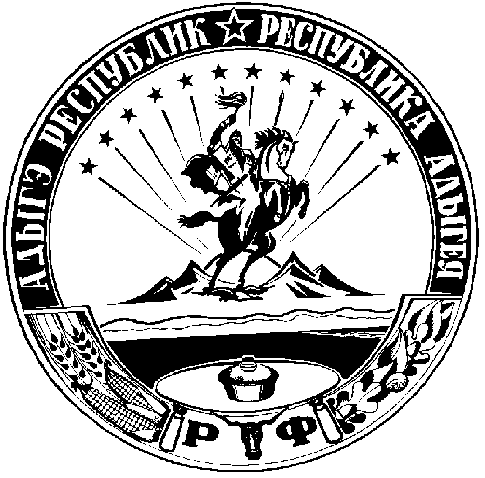 